ШТИПСКО КУЛТУРНО ЛЕТОПоетски настап на Марија Емилија Кукубајска:ИЛУСТРАЦИИ ОД ПОЕЗИЈАТА НА ДР. МАРИЈА ЕМИЛИЈА КУКУБАЈСКА: 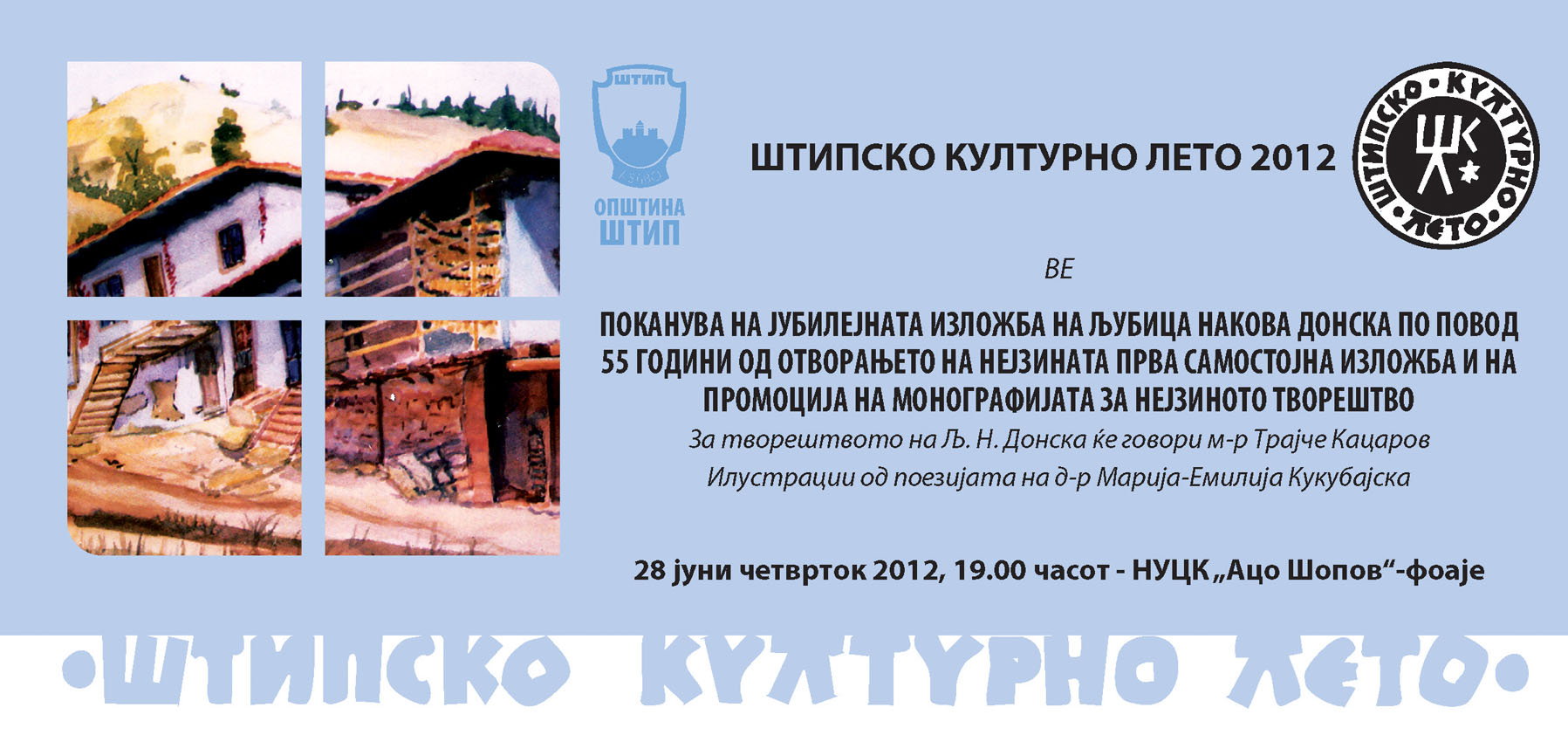 НЕ ЗАБОРАВАЈ СИ ДОМ, ТВОЈОТ СЛАДОК ДОМ, САЛА НА СЛАВАТАБог е со тебе, Охридe, Ох ... ослободи се од крадци на историјата од сите страни и сезони. Света должност тие е тоа секојдневно.  Височини од истории на културата, на агрикултурата ... растат во твоите црковни ѕидини, во книгите  на светиот Климент... Низ милениуми умови граделе с-цени за сјајна духовност, за најстари фонтани на словата, за најнови бродови на брзината, за културни натпревари... да подигаат, да слават откритија, и иднина да ти спасат закопана во твоето насилно сокриено минато. Број си ги благосл овите, да собираш што е твое: Божјите благослови за славење на К-Одот на родот твој. Во крв, пот и солзи, те слушам – плачеш во салата на Мудроста, Св. Софија,  благодариш за силата да се спротивставуваш на наметнат страв од насилни непријатели: Помогнете чесни раце и срца на уметноста, златни стрели да ископаме, лагите да ги одмаскираме, да ги испокинеме по-грешните врски и заговори на народите-непријатели. Над гробовите ископани од “најдобри непријатели и најлоши пријатели”, на прозорец на времето, на чардаци отворено да составуваме нови песни на Мир низ Мудрост, Сила низ Мир на срцето, на Уметноста. 	       (He-Art, Art).  СЛИКИ ОД ИЗЛОЖБАТА НА ЖИВОТОТ(на Љубица Донска)Слики од изложбата на животот,Слики од заложбата на љубовтаНа една ќерка од земјата македонскаНа една мајка во фамилија Донска...Нема минато или идно времеНиз пејзажот со брези, низ портата со резеКога гледам - преку ѕидот на вечностаНиз твоите слики – течноста на окотоСе лее од ридот на Брегалница,Бојата пее од сонцето над Сушево,До небесни, невидливи галаксии...Твоите слики се визури, визa – да влезамВо тоа време кое не се брои, туку во изложба на живототСтои, без клуч, без брава – отворено само за просветленатаПравичност на линијата на убавината, на бојата на чинијата на добрина...Свечено влегувам во насликаниот твој домен за спомен На неминливото – слики од боја и вода ме водат, ме канатГостин од преку океани, преку непосетени страниЉубена сестро на светлината,Љубице – ти што љубиш да делуваш низ децении од вечностаНа Денот на Независност на една голема земјаНа Денот на Свечени лета во древна Тврдина на Духот ...Ти благодарам за зависноста-од-милинатаШто ја создаваш преку далечината и тишината,Преку плачот и насмевката,Преку мачнини што не минааШтом најсаканите ни преминааОд светлини и празници на земјатаВо невидливи палати на Слава и Сјај,Во светови на нашиот небесен Татко на СеВидливо и невидливо.Среќна виза и визита - кон водените бои на земји и небаСо твоите благодарни дарувања на благост и родностНа која прво ти, и Надежта, и Божјиот дар - им подаривтеКрила на нашите срца гладни за слики на убава добрина...На срцето мое, од другата страна на планетата иНа срцето на Еми, од другата страна на земните излози на стварноста.Среќно славење: на животот на уметноста - на уметноста на животот!Марија Емилија Кукубајска		      	